                                                                                                        ПРОЕКТ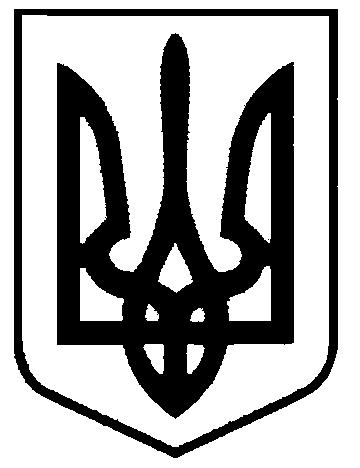 СВАТІВСЬКА МІСЬКА РАДАВИКОНАВЧИЙ КОМІТЕТРІШЕННЯвід                                      2019 р.    	м. Сватове                               №____   «Про встановлення тарифу на послугиз перевезення пасажирів на міськихмаршрутах загального користування пом. Сватове  »        Розглянувши звернення   перевізників міста з проханням встановити нові тарифи на послуги з перевезення пасажирів на міських маршрутах загального користування м. Сватове та розрахунки тарифів в зв’язку з підвищенням мінімальної заробітної плати, цін на паливно-мастильні матеріали, запчастини, енергоносії та інші послуги, відповідно до наказу Міністерства транспорту та зв’язку України від 17.11.2009 р. №1175 «Про затвердження Методики розрахунку тарифів на послуги пасажирського автомобільного транспорту»,  керуючись Законами України «Про автомобільний транспорт», «Про  засади державної регуляторної політики у сфері господарської діяльності», п.2 ст. 28 Закону України  «Про місцеве самоврядування в Україні»,                                            Виконавчий комітет Сватівської міської ради ВИРІШИВ:1. Встановити перевізникам, які здійснюють перевезення пасажирів автомобільним транспортом на існуючих міських маршрутах загального користування по м. Сватове   тариф на послуги з перевезення пасажирів в розмірі 7.00грн.2. Встановити перевізникам, які здійснюють перевезення пасажирів-учнів загальноосвітніх шкіл 1-4 класів автомобільним транспортом на існуючих міських маршрутах загального користування по м. Сватове   тариф у розмірі 3.50 грн. за домовленістю сторін – з 1 вересня по 31 травня (з понеділка по п’ятницю), оплата  за перевезення під час канікул, в вихідні та святкові дні здійснюється в розмірі 7.00 грн. 3.   Дане рішення набирає   з дня, наступного за днем його   опублікування. 4.     Контроль за виконанням даного рішення покласти на заступника міського  голови  Євтушенко О.І. Сватівський міський голова 		                                                       Є.В. Рибалко 